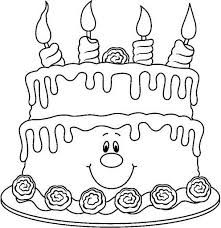 Colegio Compañía de María Seminario, 151 años de vida y educaciónFeliz Cumpleaños!!!!  Te deseamos la Familia __________________________________ del curso______